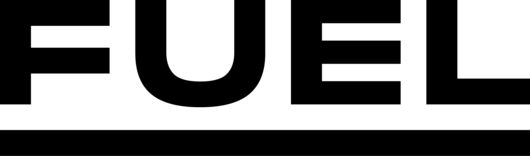 - $26/mo(first and last due at signup) / $49 enrollment fee / $39 annual fee (60 days after signup and every year after that- Bright Minds Kid Zone childcare ($4.30/hr per child for Fuel member)- NO Group Fit classes anymore- 24/7 with barcode access for unstaffed hours- 5 Fuel locations- 10 day cancellation notice prior to bill date